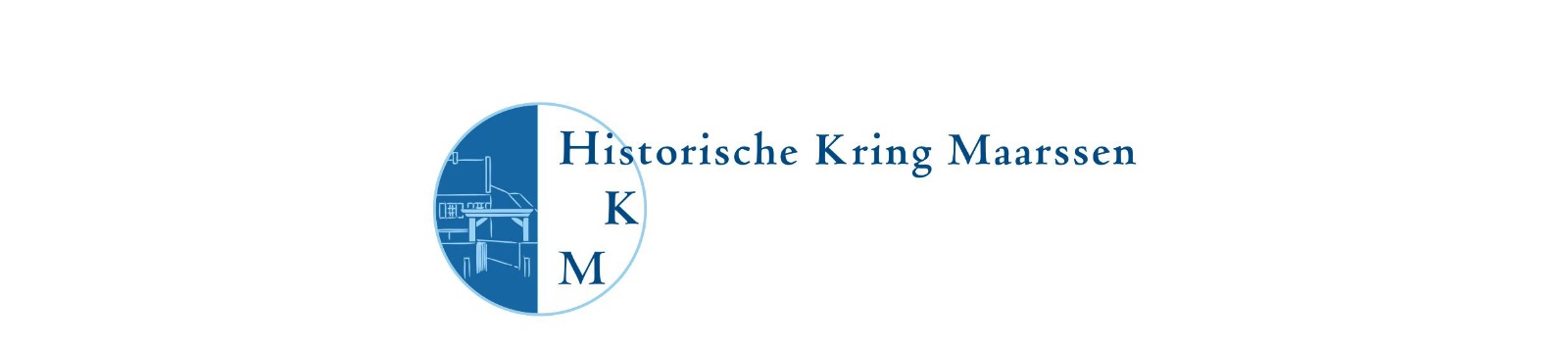 JAARVERSLAG VAN DE HISTORISCHE KRING MAARSSEN OVER 2021Activiteiten dagelijks bestuur (DB) en verenigingsbestuur (VB)Het bestuur kwam dit jaar pas 28 juli weer voor het eerst bij elkaar en daarna nog 7 keer. Het dagelijks bestuur kwam voor een extra vergadering bijeen ter voorbereiding van de Algemene Ledenvergadering van 28 oktober 2021.In het verslagjaar werden vele onderwerpen ter vaststelling of ter voorbereiding voor behandeling in het verenigingsbestuur besproken. Belangrijke zaken die aan de orde kwamen:                   - Voorbereiding actualiseren van Huishoudelijk Reglement en WBTR (Wet Bestuur en    Toezicht Rechtspersonen);- Actualiseren organisatieschema HKM – Verenigingsbestuur (VB) en Dagelijks bestuur (DB);- Opstellen van begroting HKM 50 jaar voor realisatie van het jubileumboek en de jubileumactiviteiten;- Aanvraag subsidie Open Monumentendag 2022 Stichtse Vecht;- Aanvraag subsidies/ sponsoring voor realisatie van het jubileumboek en jubileum activiteiten;- Document opgesteld van lokaal cultureel erfgoed, de nieuwe omgevingswet een de rol van de HKM;- Document opgesteld voor lokaal cultureel erfgoed, samenhang en de rol van de HKM;LedentalIn het verslagjaar is het ledental van de Kring licht gedaald (- 2,5%). Het jaar 2020 werd afgesloten met 1041 leden. Op 31-12-2019 bedroeg dit aantal 1068 leden.Communicatie, Activiteiten en PromotieHelaas is er vanwege de corona ellende maar één lezing doorgegaan tijdens de ingelaste  ledenvergadering van 28 oktober.Algemene Leden Vergadering van 12 maart met aansluitend een lezing door Hans van Bemmel ging niet door.In 2021 zijn we doorgegaan met het verzenden van E-mails aan onze leden. Allereerst de HKM – Ledenmail, deze is slechts twee keer verstuurd. Daarna was er, afgezien van corona maatregelen, niets actueels meer te melden.Daarnaast zijn we ook doorgegaan met de HKM – vrijwilligersmail om op die manier onze ruim 30 actieve vrijwilligers toch goed op de hoogte te houden van alle ontwikkelingen.Half januari 2021, is ons activiteitenprogramma 2021 geheel op de schop gegaan. Het is niet anders. Zodra het allemaal weer kan dan laten we dit horen via HKM – Ledenmail. Daarin zullen we ook laten horen of en hoe de jaarlijkse excursie, die in 2021 ook al niet doorging, zal plaatsvinden.Jaarlijkse excursie op zaterdag 29 mei 2021Voorlopig verplaatst naar het voorjaar 2022Open Monumenten Dagen op zaterdag 11 en zondag 12 september 2021 – jaarverslag 2021Gelukkig heeft Open Monumentendag (OMD) ondanks de coronapandemie ook deze keer weer - binnen de geldende maatregelen - plaats kunnen vinden op 11 en 12 september 2021 in Stichtse Vecht. Sinds enkele jaren wordt OMD in Stichtse Vecht georganiseerd door een OMD-commissie bestaande uit leden van de drie Historische Kringen in onze gemeente: Breukelen, Loenen en Maarssen. Na veelvuldig overleg (op afstand en digitaal) binnen het OMD-comité en met de nationale OMD-organisatie hebben we alles in het werk gesteld om opnieuw een veilig monumenten weekend te organiseren. Er waren binnen Stichtse Vecht 45 monumenten die hun deuren openden. Alle geopende monumenten hadden strikte maatregelen m.b.t. tot 1,5-meter-afstand en desinfectie en hielden zich aan de protocollen van de Rijksoverheid en het protocol Monumenten van het Erfgoedplatform. Er waren dit jaar ook een aantal particuliere monumenten open en er zijn veel activiteiten georganiseerd zoals fiets- en wandelroutes, (tuin)rondleidingen en vaartochtjes met de Fietsboot.Ondanks alle onzekerheden met betrekking tot Covid-19 heeft het OMD-comité toch besloten om in 2021 voor het eerst een magazine uit te geven als bijlage in de VAR met volop QR-codes. Deze code gaf direct toegang tot het monument op de landelijke OMD-website met alle relevante informatie over de historie, bijzonderheden en openingstijden van elk monument en zodoende was het mogelijk om ook nog op het allerlaatst monumenten niet open te stellen. Ook is er veel gewerkt met het nieuwe reserveringssysteem van de OMD website waarbij bezoekers een tijdslot kunnen reserveren. Hierdoor is het mogelijk een maximaal aantal bezoekers in het monument, tuin of rondleiding toe te laten. Om meer te doen aan naamsbekendheid bij nieuwe doelgroepen is er een Instagram account gemaakt voor OMD Stichtse Vecht (400+ volgers) en heeft het Vechtstreekmuseum volop reclame gemaakt voor OMD op hun Facebookpagina.Het heeft gewerkt: wij hebben 5879 (record) bezoekers mogen ontvangen in de 45 geopende monumenten!Werkgroepen binnen de KringWerkgroep Periodiek – Jaarverslag 2021In dit jaar zijn van de geplande activiteiten uit het Jaarplan 2021 de volgende zaken gerealiseerd:Inhoud van het tijdschriftEr zijn dit jaar weer vier Periodieken verschenen met in totaal 27 grote en kleinere artikelen. Het februari nummer - in samenwerking met de historische kringen van Breukelen en Loenen - was grotendeels gewijd aan het thema criminaliteit in de Vechtstreek. Dankzij de kopijvoorraad konden de afleveringen naar inhoud en zwaarte van de artikelen gevarieerd worden samengesteld. Moeilijker te realiseren blijft het gezochte evenwicht in aandacht voor de verschillende kernen in ons ‘dekkingsgebied’.Werving van artikelenDe samenwerking met de historische kringen van Loenen en Breukelen is wederom succesvol verlopen en heeft geleid tot bovengenoemd themanummer. De samenwerking, onder het voorzitterschap van onze secretaris Arjan Van Weele, is goed bevallen en zal worden voortgezet in 2022. De redactie is dit jaar begonnen met de realisering van een speciaal nummer van het Periodiek t.g.v. het 50-jarig bestaan van de HKM. Het is gewijd aan veranderingen in Maarssen e.o. de afgelopen halve eeuw. Het nummer zal in november 2022 verschijnen.Ook dit jaar was sprake van een constante kopijvoorraad voor minimaal twee afleveringen van het Periodiek. Dat ging moeizamer dan in voorgaande jaren omdat veel van onze auteurs en redacteuren betrokken waren bij het schrijven van artikelen voor het jubileumboek van de HKM (zie hieronder).BoekpublicatiesVele auteurs van het Periodiek en een aantal redactieleden (Piet Gentenaar, Ria Tijhuis en Jan Simonis) waren ook dit jaar betrokken bij de realisering van de boekpublicatie ‘Canon van de geschiedenis van Maarssen en omliggende kernen’ t.g.v. het 50-jarig bestaan van de HKM in 2022. De kopij voor het boek gaat eind januari 2022 naar de drukker.UitstapjeOm in deze Coronatijd de banden aan te halen is er begin oktober een uitstapje georganiseerd voor de redactie. De vaartocht door Molenpolder is door eenieder zeer gewaardeerd.Nieuwe redactieledenWij zijn verheugd dat wij dit jaar vier nieuwe redactieleden mochten verwelkomen: Lotte Kwakman, Els Sonneveld, Herman Schols en Jaap Trouw.Cultureel erfgoedWerkgroep Archeologie/PlanologieIn 2021 is er een voorzichtige start gemaakt met de werkgroep archeologie en planologie. Er is nagedacht over hoe we onze leden kunnen interesseren voor de activiteiten van deze werkgroep. Van belang is ook de vraag vanuit de gemeente of de historische kringen Loenen, Breukelen en Maarssen een rol kunnen en willen spelen binnen het werkveld archeologie. De leden zouden dan bijvoorbeeld in samenwerking met de gemeente, mee kunnen helpen bij toekomstige (nood)opgravingen. Op de agenda stond voor dit jaar in ieder geval de volgende aandachtspunten: - Intensivering van de samenwerking met de gemeente en de historische kringen van Breukelen en Loenen.- Het maken van een inventarisatie van mogelijke onderzoeklocaties met behulp van de archeologische waardenkaart en onze lokale gebiedskennis.De werkgroep heeft ook besloten aandacht te gaan geven aan de planologische ontwikkelingen in Maarssen en omgeving. Tweetal overleggen bijgewoond ontwikkeling (bouwplannen) van de locatie waar zich nu het Afvaldepot/rioolwaterzuivering van de gemeente bevindt.Werkgroepen binnen de KringWerkgroep Informatiepanelen/ rolpalenDoor maaiwerkzaamheden is het paneel Snavelburg langs de Oost- Kanaaldijk vernield en 2022 willen het paneel te herplaatsen. Mogelijk door vandalisme is het paneel in Tienhoven aan de dwarsdijk verdwenen. Op kosten van HKM hebben we een nieuw paneel laten maken en is weer gemonteerd.Werkgroep Nieuwe Hollandse WaterlinieWeerbaar Water is het project van de drie historische kringen van Loenen, Breukelen en Maarssen waarbij in 2019 en 2020 de Nieuwe Hollandse Waterlinie onder de aandacht van de inwoners van onze gemeente is gebracht. Dit omdat de Nieuwe Hollandse Waterlinie is genomineerd om - als uitbreiding op de Stelling van Amsterdam - het predicaat UNESCO Werelderfgoed te krijgen. In 2021 is het predicaat UNESCO Werelderfgoed verkregen en nu wordt nog gesproken over Hollandse Waterlinie (samenvoeging van de Oude- en Nieuwe Linie en de Stelling).Werkgroep website en FacebookOok door de Coronavirus hebben we maar beperkt nieuws kunnen publiceren.Werkgroep Archief en BibliotheekIn 2021 is de werkgroep vol enthousiasme weer verdergegaan met het ordenen van de krantenknipsels en documenten. Helaas zijn we door het Corona-virus beperkt bij elkaar geweest. Dit jaar hebben we ook weer vele schenkingen gehad. Van …….een waardevolle aanvulling is van ons archief.Werkgroep Beeldbank ADA (Archivering Digitale Afbeeldingen) – jaarverslag 2021ActiviteitenHet algemene digitale afbeeldingenarchief (ADA) is het gehele jaar door regelmatig, maar niet intensief uitgebreid met afbeeldingen uit diverse bronnen, zoals scans uit persoonlijke archieven en foto’s van sociale media. Het plan om in de archiefgroep fotomateriaal uit het papieren archief te digitaliseren is door de coronamaatregelen niet echt van de grond gekomen.De ontwikkeling en vulling van de officiële, digitale beeldbank heeft enig oponthoud gekend. Er zijn veel foto’s in diverse categorieën toegevoegd vanuit ADA, maar de definiëring en naamgeving heeft daarmee geen gelijke tred gehouden. De oorzaak is dat beide verantwoordelijken, Arie en Piet, hun prioriteit gelegen hebben in voorbereidende jubileumactiviteiten en het jubileumboek. Zodra er weer voldoende tijd is, wordt een en ander weer opgepakt.Het doel is nog steeds om met de Beeldbank in het jubileumjaar 2023 ‘live’ te gaan.Actiehouders: Piet Gentenaar en Arie van GinkelCanon Commissie – jaarverslag 2021De Canon Commissie is het jaar 2021 weer voortvarend door gegaan, maar net als iedereen werd ook zij verrast door de COVID-19 pandemie. Het aantal fysieke bijeenkomsten van de Canon Commissie werd daarom gereduceerd en vervangen door overleg via telefoon en mail. De auteurs werden maandelijks van de voortgang in het proces op de hoogte gehouden door middel van een Canon Nieuwsbrief.Overleg over de samenwerking en de kwaliteit van een drukker heeft geleid tot de keuze voor de drukker van het Periodiek.De werkzaamheden verlopen desondanks volgens de opgestelde tijdlijnen. Dankzij de grote inzet van de auteurs en de inspanningen van de redactie zijn alle teksten voor de 50 vensters aan het eind van dit jaar ingeleverd. De eerste en tweede fase van het redactieproces - het werven van auteurs, het aanleveren van kopij en illustraties, het redigeren van de teksten, de keuze van de afbeeldingen en het controleren van de kwaliteit ervan - zijn daarmee grotendeels afgerond. Ook aan de Digitale Canon is gewerkt en deze zal in het jubileumjaar live gaan.Ook is dit jaar gestart met fase 3: het redigeren van de teksten in onderlinge samenhang, de eind redactionele bewerking, het vaststellen van de definitieve samenstelling en het drukklaar maken van het manuscript van de Canon van de geschiedenis van Maarssen, in overleg met de drukker. De streefdatum voor het drukklaar zijn van het manuscript is begin 2022.In dit jaar is ook de fondsenwerving voor het boek van start gaan: het opstellen van aanvragen bij in aanmerking komende goede doelenstichtingen, het benaderen van lokale sponsoren. De aanvragen zijn eerste helft van dit jaar de deur uitgegaan.De voorzitter van de Canon Commissie is inmiddels ook toegetreden tot de Jubileum Commissie om haar belangen daar te behartigen. De Jubileum Commissie is ingesteld om alle activiteiten betreffende het lustrumjaar voor te bereiden en ook uit te voeren.  De Canon van Maarssen vormt een belangrijk onderdeel van de jubileumactiviteiten. Jubileum Commissie – jaarverslag 2021In september 2022 viert uw Historische Kring haar 50-jarig jubileum en dat gaat gevierd worden met heel een jaar vol activiteiten. Er is een jubileumcommissie samengesteld die bestaat uit: Rob Franse, Arie van Ginkel, Carlo de Meijer, Wim Schoonderbeek en Linde Marcé.Er wordt volop - vanwege Covid-19 - digitaal vergaderd en er is inmiddels een ruwe schets gemaakt van activiteiten die zij willen gaan organiseren. De jubileumcommissie houdt u vooral in het jubileumjaar 2022 op de hoogte!Cultureel ErfgoedTot SlotEr is ondanks de beperkingen door corona toch veel werk verzet door het bestuur en de werkgroepen in dit verslagjaar. We mogen dankbaar en trots zijn op onze actieve en deskundige vrijwilligers. Het werven van bekwame en actieve nieuwe bestuursleden en het versterken van de bemensing van de diverse werkgroepen blijft een belangrijk speerpunt voor de komende jaren. De aanwezige dynamiek binnen de organisatie van HKM geeft alle vertrouwen voor de toekomst! Maarssen, april 2022Namens het bestuur van de Historische Kring Maarssen,De secretaris, Arie van Ginkel